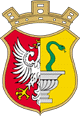 PREZYDENT  MIASTA  OTWOCKAul. Armii Krajowej 5, 05-400 Otwocktel.: +48 (22) 779 20 01 (do 06); fax: +48 (22) 779 42 25www.otwock.pl       e-mail: umotwock@otwock.plWZP.271.20.2020	      Otwock, dnia 06.05.2020 r.- wg rozdzielnika –Dotyczy postępowania o udzielenie zamówienia publicznego na:Dostawa i wdrożenie oprogramowania oraz sprzętu komputerowegow ramach projektu Rozwój e-usług w OtwockuSzanowni Państwo,Uprzejmie informuję, iż do Zamawiającego wpłynęły zapytania dotyczące Specyfikacji Istotnych Warunków Zamówienia (SIWZ) dot. przedmiotowego postępowania.Zamawiający przytacza treść zapytania oraz na podstawie art. 38 ust. 2 Ustawy Pzp.,  udziela stosownych wyjaśnień jak również na podstawie art. 38 ust. 4 Ustawy Pzp., dokonuje określonych modyfikacji.Pytania i odpowiedzi: Pytanie 15:Dotyczy zestawów komputerowych. W związku z wprowadzeniem nowej wersji testu PassMark, uśrednione wyniki procesorów dostępne na stronie www.cpubenchmark.net uległy w ciągu ostatnich trzech miesięcy znacznemu obniżeniu, a wyniki mogą nadal ulegać zmianie aż do dnia otwarcia ofert.Prosimy więc o dopuszczenie procesora min. 6-rdzeniowego, z taktowaniem bazowym min.  2,9 GHz, który osiągnął uśredniony wynik PassMark 11900 pkt w okresie od stycznia 2020 do dnia otwarcia ofert.Odpowiedź 15:Zamawiający nie dopuszcza takiego rozwiązania. Procesor musi osiągnąć 11900 pkt w teście PassMark na dzień złożenia oferty.Pytanie 16:Dotyczy Załącznik nr 1a – OPIS PRZEDMIOTU ZAMÓWIENIA w części Zakup licencji oprogramowania do zarządzania żłobkiem pkt 7.Zamawiający wyspecyfikował: ,,Program pozwoli na rejestrację wejść i wyjść za pomocą urządzenia rejestrującego PIN-y rodziców. Zamawiający będzie dysponował 1 urządzeniem z obudową naścienną na wejściu z systemem Android oraz 6 urządzeniami z systemem Android, pozwalającymi na użytkowanie programu przez personel żłobka.’’ Prosimy o potwierdzenie, że przedmiotem zamówienia jest dostawa 7 urządzeń typu tablet w tym jednego wraz z obudową naścienną.Odpowiedź 16:Tak, Zamawiający potwierdza.Pytanie 17:Czy Zamawiający zaakceptuje monitor o przekątnej min. 23.8"posiadający kontrast statyczny 1000:1 oraz dynamiczny 20 000 000:1? W związku z tym iż obecnie nie ma na rynku monitorów posiadających kontrast statyczny 5 000 000:1.Odpowiedź 17:Zamawiający akceptuje monitor o podanych parametrach podanych przez oferenta tj. Przekątna: min. 23.8, kontrast statyczny: min. 1000:1, kontrast dynamiczny: min. 20 000 000:1Pytanie 18:Czy Zamawiający zaakceptuje urządzenie wielofunkcyjne ze skanerem o rozdzielczości 600x600 i szybkością kopiowania 30 str. na minutę? Pozostałe parametry spełniają zapisy SIWZ. Związane to jest z tym, iż obecnie na rynku nie występują urządzenia spełniające zapisów SIWZ. Przy urządzeniach wielofunkcyjnych producenci nie przykładają wagi do rozdzielczości skanera a bardziej do rozdzielczości drukowania.Odpowiedź 18:Zamawiający utrzymuje pierwotne parametry podane opisie przedmiotu zamówienia. Pytanie 19:dotyczy UPS (pozycja 17 w tabeli)Prosimy o podanie informacji jaki ma być czas podtrzymania przy 100% pracy UPS-a, gdyż jest to istotny parametr w przypadku tego typu urządzenia.Odpowiedź 19:Przy zakładanej mocy obciążenia 20 kW i spadku napięcia na baterii do 10,8 V na blok (1,8 V na ogniwo) szacowany czas autonomii powinien wynosić ok. 6 min. +- 5%. Pytanie 20:Dotyczy: SIWZ\ V. Warunki udziału w postępowaniu.\ust. 2 Prosimy o potwierdzenie lub zaprzeczenie, ze wymagane zdolności, o których mowa w ust. 2 odnoszą się do tych opisanych w ust. 1. Jeżeli nie to prosimy o doprecyzowanie zakresu zdolności, które mogą być badane na etapie postępowania.Odpowiedź 20:PotwierdzamyPytanie 21:Dotyczy SIWZ\ XIII. Opis kryteriów, którymi zamawiający będzie się kierował przy wyborze oferty, wraz z podaniem wag tych kryteriów i sposobu oceny ofert. Prosimy o zapewnienie spójności kryteriów oceny ofert z projektem umowy. W chwili obecnej w SIWZ jednym z kryteriów oceny ofert jest: b)„Termin płatności faktury” – T (liczba pojedyncza wskazuje na 1 fakturę) natomiast w §4 projektu umowy ust. 4. Zamawiający pisze: „4.Wynagrodzenie, o którym mowa w ust. 3 płatne będzie przelewem na rachunek bankowy Wykonawcy wskazany na fakturze VAT, w terminie 21 dni od dnia otrzymania przez Zamawiającego prawidłowo wystawionej faktury na podstawie protokołu odbioru robót.” (niezmienny termin) oraz w ust. 3: „3.Rozliczenie za wykonanie przedmiotu umowy będzie dokonywane na podstawie faktur VAT częściowych i faktury VAT końcowej.” (jednoznaczna informacja o możliwości wystawiania faktur częściowych)Odpowiedź 21:Kryterium dotyczy wszystkich faktur, tzn, albo wszystkie będą z terminem 21, albo 30 dni.§4 projektu umowy ust. 4 otrzymuje brzmienie: „Wynagrodzenie, o którym mowa w ust. 3 płatne będzie przelewem na rachunek bankowy Wykonawcy wskazany na fakturze VAT, w terminie …….. dni od dnia otrzymania przez Zamawiającego prawidłowo wystawionej faktury na podstawie protokołu odbioru robót”. Pytanie 22:Dotyczy SIWZ\ XIII. Opis kryteriów, którymi zamawiający będzie się kierował przy wyborze oferty, wraz z podaniem wag tych kryteriów i sposobu oceny ofert. Termin płatności faktury* Prosimy o informację co stanie się jeżeli wykonawca wpisze inny termin niż 21 lub 30 dni lub nie wpisze go wcale?Odpowiedź 22:Dla ważności oferty należy zachować wymagania określone w SIWZ, tym samym w ofercie należy wpisać (w przedmiotowym kryterium) 21 albo 30 dni. Pytanie 23:Dotyczy: Załącznik nr 5 do SIWZ\§1 ust. 2 Prosimy o wyjaśnienie co oznacz sformułowanie „zaakceptowanym Opisem Przedmiotu Zamówienia”. Prosimy o informacje kto akceptuje OPZ i czy podlega negocjacjom na etapie realizacji zamówienia?Odpowiedź 23:Wykonawca składając ofertę akceptuje jednocześnie OPZ. OPZ nie podlega negocjacjom na żadnym etapie zamówienia.Pytanie 24:Dotyczy: Załącznik nr 5 do SIWZ\§1 ust. 4 Prosimy o wyznaczenie terminu w jakim wykonawca może przeprowadzić wizje lokalną. Pragniemy zaznaczyć, że zapis jest w pewnej sprzeczności z SIWZ, w którym pojawiła się klauzula: „Jednocześnie Zamawiający informuje, że przepisy ustawy PZP nie pozwalają na jakikolwiek inny kontakt - zarówno z Zamawiającym jak i osobami uprawnionymi do porozumiewania się z Wykonawcami - niż wskazany w niniejszym rozdziale SIWZ. Oznacza to, że Zamawiający nie będzie reagował na inne formy kontaktowania się z nim, w szczególności na kontakt telefoniczny lub/i osobisty w swojej siedzibie”Odpowiedź 24:Nie istnieje żadna sprzeczność. Forma porozumiewania się jest określona w SIWZ i z tej formy prosimy korzystać. Wykonawca, o ile zachodzi taka potrzeba, może dokonać wizji do terminu składania ofert. Pytanie 25:Dotyczy: Załącznik nr 5 do SIWZ\§1 ust. 5 Prosimy o doprecyzowanie zakresu rozwiązań jakie mają być konsultowane z Zamawiającym? Zgodnie zapisami dokumentacji przetargowej wykonawca zobowiązany jest dostarczyć oprogramowanie zgodne z wymaganiami Szczegółowego Opisu Przedmiotu Zamówienia, tym samym wykonawca nie wytwarza oprogramowania co w opinii wykonawcy wskazuje, że bezpodstawnym jest oczekiwanie konsultacji dostarczanych rozwiązań, a Wykonawca powinien być zobowiązany np. do bieżącego informowania Zamawiającego o uruchamianych komponentach. Prosimy o wyjaśnienie czy możliwym jest, że na etapie realizacji zamówienia Zamawiający będzie miał wpływ, decydował o rozwiązaniach, produktach dostarczanych podczas realizacji zamówienia? Jeżeli tak to prosimy o doprecyzowanie co poza szczegółowym opisem przedmiotu zamówienia będzie miało wpływ na akceptacje oprogramowania lub podwykonawców wdrażających odpowiednie moduły.Odpowiedź 25:Zamawiający podtrzymuje zapisy SIWZ bez konieczności doprecyzowania.Pytanie 26:Dotyczy: Załącznik nr 5 do SIWZ\§5\ ust. 2 Prosimy o informację czy nie nastąpiła pomyłka, że kary umowne odnoszą się do § 4 ust. 1. dotyczącego ceny łącznej. W obecnej sytuacji opóźnienie w dostawie sprzętu (faktury częściowej) wykonawca zobowiązany jest do zapłacenia kar odnoszących się do zakresu, którego opóźnienie nie dotyczy.Odpowiedź 26:Zamawiający podtrzymuje zapisy SIWZ. Kary odnoszą się do ceny łącznej.Pytanie 27:Dotyczy: Załącznik nr 5 do SIWZ\§5\ ust. 3 Prosimy o informację czy nie nastąpiła pomyłka, że kary umowne odnoszą się do § 4 ust. 1. dotyczącego ceny łącznej. W obecnej sytuacji opóźnienie w dostawie sprzętu (faktury częściowej) wykonawca zobowiązany jest do zapłacenia kar odnoszących się do zakresu, którego opóźnienie nie dotyczyOdpowiedź 27:Zamawiający podtrzymuje zapisy SIWZ. Kary odnoszą się do ceny łącznej.Pytanie 28:Dotyczy: Załącznik nr 1a – OPIS PRZEDMIOTU ZAMÓWIENIA\ WYMAGANIA OGÓLNE DLA WDRAŻANEGO OPROGRAMOWANIA:\ust. 1. -2. Prosimy o wymienienie aktów prawnych, których dotyczy wymaganie Jak również udostępnienie regulaminów i regulacji wewnętrznych, z którymi ma być zgodne oprogramowanie.Odpowiedź 28:Chodzi o akty prawne dotyczące danego projektu. Analiza zgodności oferowanego rozwiązania z aktami prawnymi dotyczącymi administracji samorządowej jest po stronie oferenta. Istotne dla projektu regulaminy i regulacje wewnętrzne są udostępnione na stronie otwock.plPytanie 29:Dotyczy: Załącznik nr 1a – OPIS PRZEDMIOTU ZAMÓWIENIA\ WYMAGANIA OGÓLNE DLA WDRAŻANEGO OPROGRAMOWANIA:\ust. 4. Prosimy o szczegółowe informacje dotyczące, dostarczanych, udzielanych licencji na oprogramowanie oraz dokumentacje,, prosimy o szczegółowe wymienienie czasu obowiązywania, ilości użytkowników oraz wszystkich pól eksploatacji, których dotyczy oferta. Krótka wzmianka o licencjach jest ryzykowna zarówno dla Zamawiającego jak i Wykonawcy gdyż nie precyzuje kluczowych wymagań niefunkcjonalnych w zakresie oprogramowania.Odpowiedź 29:Zamawiający podtrzymuje zapisy SIWZ, bez konieczności doprecyzowywania.Pytanie 30:Dotyczy: Załącznik nr 1a – OPIS PRZEDMIOTU ZAMÓWIENIA\ WYMAGANIA OGÓLNE DLA WDRAŻANEGO OPROGRAMOWANIA:\ust. 10. Czy wymaganie dotyczy całego oprogramowania?Odpowiedź 30:Zamawiający podtrzymuje zapisy SIWZPytanie 31:Dotyczy: Załącznik nr 1a – OPIS PRZEDMIOTU ZAMÓWIENIA\ OGÓLNE WARUNKI GWARANCJI DOSTARCZANYCH SYSTEMÓW INFORAMTYCZNYCH\ust. 1 Prosimy o zapewnienie spójności OPZ z projektem umowy oraz SIWZ ze wskazanego wymagania wynika, że System powinien być objęty 60-o miesięczną gwarancją, z kolei §10 ust. 1. a) przedstawia szczegółowe rozbicie okresów gwarancyjnych dla poszczególnych produktów. Tym samym dostawcy systemów wymienionych w drugiej tabeli są faworyzowani oraz mogą liczyć na zdecydowanie większe wartości przysługujące ich częściom projektu.Odpowiedź 31:Zamawiający podtrzymuje zapisy SIWZ. Zamawiający nie dyskryminuje żadnego Wykonawcy, ma prawo do wyznaczania okresów gwarancyjnych na poszczególne elementy zamówienia, zgodnie z własnymi potrzebami.Pytanie 32:Dotyczy: Załącznik nr 1a – OPIS PRZEDMIOTU ZAMÓWIENIA\ OGÓLNE WARUNKI GWARANCJI DOSTARCZANYCH SYSTEMÓW INFORAMTYCZNYCH\ust. 6. I 8. w związku z §5 projektu umowy Prosimy o doprecyzowanie kolejnej niespójności dokumentacji. Czy Zamawiający nie przewiduje żadnych sankcji za niedotrzymanie czasów reakcji oraz usunięcia nieprawidłowości?Odpowiedź 32:Zamawiający podtrzymuje zapisy SIWZPytanie 33:Dotyczy: Załącznik nr 1a – OPIS PRZEDMIOTU ZAMÓWIENIA\ OGÓLNE ZASADY RÓWNOWAŻNOŚCI ROZWIĄZAŃ w związku z OPIS STANU ISTNIEJĄCEGO – POSIADANE OPROGRAMOWANIE Prosimy o wyspecyfikowanie wymagań minimalnych dla oprogramowania wymienionego w tabeli zawierającej zestawienie oprogramowania dziedzinowego będącego w posiadaniu Zamawiającego aby możliwe było dostarczenie rozwiązań równoważnych w przypadku ich wymiany, jeżeli będzie niezbędna do prawidłowej realizacji przedmiotu zamówienia. Pragniemy zauważyć, że opis przedmiotu zamówienia powinien być jednoznaczny i wyczerpujący.Odpowiedź 33:Zamawiający podtrzymuje zapisy SIWZ.Pytanie 34:Dotyczy: Załącznik nr 1a – OPIS PRZEDMIOTU ZAMÓWIENIA\ ZESTAWIENIE ILOŚCIOWE Prosimy o informacje czy zestawienie ilościowe oprogramowanie dotyczy ilości licencji? Jeżeli tak to prosimy o doprecyzowanie zakresu udzielanej/przekazywanej licencji.Odpowiedź 34:Zestawienie ilościowe dotyczy ilości modułów, na które Wykonawca ma udzielić licencji dla Zamawiającego.Pytanie 35:Dotyczy: Załącznik nr 1a – OPIS PRZEDMIOTU ZAMÓWIENIA\ Wdrożenie systemu EZD\ Wymagania funkcjonalne „74. Zgłoszenie w pierwszej kolejności ma być przekierowane do Administratora systemu w urzędzie. 75. Administrator ma możliwość przekazania zgłoszenia w pełnej postaci do supportu dostawcy systemu (np. przycisk „przekaż zgłoszenie doproducenta”). 76. Odpowiedź od supportu dostawcy EZD przekazywana jest bezpośrednio do EZD i z tego poziomu jestdostępna. 77. Opóźnienie w komunikacji pomiędzy EZD a suportem dostawcy nie może być większe niż 5min. 78. Dostawca EZD udostępnia również Panel Klienta jako zewnętrzne narzędzie do zgłaszania błędów na wypadek całkowitego braku dostępu do EZDzainstalowanego wurzędzie. 79. Zgłoszenia wprowadzone w EZD i Panelu Klienta automatycznie się synchronizują w taki sposób,żeby nie powstawałyduplikaty orazżeby była zachowana ciągłość korespondencji niezależnie od miejscawprowadzania zgłoszenia. 80. Błędu typu Fatal lub Parse Error są automatycznie wysyłane do producenta EZD w celu podjęcia, bez zwłoki, działańnaprawczych. 81. KlientESPmusi miećmożliwośćobsługiwieluskrytekjednocześnie. 82. Klient ESP musi mieć możliwość wyświetlania dowolnego dokumentuXML. 83. Jeśli dokument XML nie posiada wskazania na XSL lub wskazane XSL nie jest dostępne, klient ESP musi rozpoznać taką sytuację i wyświetlić wszystkie węzły tego dokumentuXML. 84. Klient ESP musi prawidłowo wyświetlać każdy dokument zgodnyz CRD. 85. Klient ESP musi automatycznie wyłuskiwać następujące dane z dokumentu XML (zgodnego z CRD): załączniki, dane nadawcy i odbiorcy z węzła Dane Dokumentuoraz informacje o osobie, która podpisała dokument podpisem kwalifikowanym lub ProfilemZaufanym. 86. Klient ESP musi umożliwić automatyczne weryfikowanie podpisu złożonego za pomocą ProfiluZaufanego. 87. W ramach wdrożenia dostawca musi zapewnić PanelKlienta. 88. Panel Klienta musiudostępniać wszystkieniezbędneinformacjedotyczące wdrożenia i działania EZD wurzędzie. 89. Panel Klienta umożliwia zgłaszanie błędu do supportu dostawcyEZD. 90. Panel Klienta udostępnia changelog EZD – lista kolejnych wersji EZD z opisem nowych funkcjonalności i poprawek dla każdejwersji. 91. Panel Klienta umożliwia zdalną aktualizację EZD zainstalowanego w urzędzie – Administrator loguje się do Panelu Klienta, przegląda dostępne aktualizację, wybiera wersję, klika “Aktualizuj” i od tego momentu cały proces aktualizacji w urzędzie odbywa się automatycznie. Administrator ma mieć możliwość downgrade’uEZD do poprzedniejwersji. 92. Portal Klienta umożliwia przeglądanie dostępnych szablonów dokumentów oraz instalowanie ich w EZD urzędu bezpośrednio z poziomu PaneluKlienta. Zwracamy się z prośbą o usunięcie zapisów z uwagi na to, że do zgłaszania błędów większość dostawców oferuje dedykowane platformy helpdesk, służące jako narzędzie obsługujące zgłaszania błędów, usterek dla całych złożonych projektów, w zakres których wchodzą różnego rodzaju systemy (analogicznie do przedmiotowego postępowania), rozdrabnianie systemów zgłoszeń dla wybranych modułów jest sprzeczne z dobrymi praktykami. Wyrywkowe wymaganie funkcjonalne (nie pojawiające się w inny innych systemach przedmiotowego postępowania) może wskazywać na faworyzowanie konkretnego dostawcy EZD posiadającego taką funkcjonalność. W opinii wykonawcy gdyby funkcjonalność była istotna dla Zamawiającego to pojawiłaby się w innych systemach. Wartym uwagi jest też fakt, że Zamawiający tak skrupulatnie opisał tak niespotykaną oraz wybiórczą funkcjonalność pomijając kwestie istotne jak np. integracja rejestru faktur z Platformą Elektronicznego Fakturowania czy możliwość podpisywania dokumentów kwalifikowanym podpisem elektronicznym pomijając aspekt ekonomiczny np. przez zastosowanie wewnętrznego centrum certyfikacji umożlwiającego obsługę zarządzania certyfikatami, tożsamością będąc jednocześnie bezpłatnym narzędziem potwierdzającym tożsamość osób np. w korespondencji wewnętrznej (wewnątrz-urzędowej).Odpowiedź 35:Zamawiający podtrzymuje zapisy SIWZPytanie 36:SIWZ z załącznikami: W związku z wątpliwościami prosimy również o doprecyzowanie pojęć pojawiających się w SIWZ oraz załącznikach w zakresie: Systemy informatyczne, oprogramowanie, System.Odpowiedź 36:Zamawiający podtrzymuje zapisy SIWZ, bez dodatkowego doprecyzowania.Pytanie 37:Prosimy o wyjaśnienie dlaczego Zamawiający zaniechał podziału Przedmiotu Zamówienia na części, przynajmniej w zakresie wydzielenia części dotyczącej sprzętu oraz części dotyczącej oprogramowania jak to ma miejsce w zdecydowanej większości tego typu postępowań? Pragniemy zauważyć, że ze względu na znaczną ilość dostarczanego sprzętu Zamawiający nieświadomie mógł znacznie ograniczyć konkurencyjność postępowania przez faworyzowanie dostawców oprogramowania, współpracujących z wykonawcą będącym dostawcą sprzętu, który jako pierwszy zgłosił się do dystrybutorów otrzymując tym samym najkorzystniejsze upusty, uniemożliwiając tym samym otrzymanie upustów kolejnym zainteresowanym wykonawcom posiadającym zdecydowanie większe kompetencje od wymaganych w SIWZ, przez co nie są w stanie przygotować oferty na konkurencyjnym poziomie cenowym. Odpowiedź 37:Zgodnie Art. 96 ust. 1 pkt 11 ustawy Pzp - W trakcie prowadzenia postępowania o udzielenie zamówienia zamawiający sporządza protokół, zawierający co najmniej powody niedokonania podziału zamówienia na części. Natomiast zgodnie z Art. 36aa Zamawiający może podzielić zamówienie publiczne na części, określając zakres i przedmiot tych części, ale zamawiający ma obowiązek wskazania w protokole zamówienia powodów, dla których nie dokonał podziału zamówienia na części.Przepisy ustawy Pzp nie wskazują, jakie mogą być przyczyny odstępstwa od podziału zamówienia na części. Ich przykłady można jednak znaleźć m.in. w motywie 78 preambuły do dyrektywy 2014/24/UE (tzw. klasycznej). Wśród nich wymienia się następujące:a) zagrożenie ograniczeniem konkurencji (np. w odniesieniu do danego przedmiotu zamówienia funkcjonują na rynku tylko wykonawcy zainteresowani dużymi kontraktami),b) poniesienie nadmiernych kosztów technicznych lub kosztów wykonania zamówienia,c) potrzeba skoordynowania działań różnych wykonawców realizujących poszczególne części zamówienia mogłaby poważnie zagrozić właściwemu wykonaniu zamówienia publicznego.W rozpatrywanym postępowaniu występuje potrzeba skoordynowania działań różnych wykonawców, stąd dzielnie zamówienia dla Zamawiającego nie jest korzystne. Zamawiający nie faworyzuje nikogo, dopuszcza składanie ofert w konsorcjach lub na zasadzie podwykonawstwa. Pytanie 38:EZD musi umożliwić odróżnienie oraz jednoznaczną identyfikację i odrębne przetwarzanie poszczególnych dokumentów, przechowywanych w postaci odwzorowań cyfrowych wchodzących w skład przesyłki, przy zachowaniu ich powiązania z przesyłką.” Pytanie:Instrukcja kancelaryjna absolutnie nie przewiduje możliwości dzielenia przesyłek: niedozwolony jest podział przesyłek wpływających. W instrukcji kancelaryjnej mamy określony zestaw metadanych opisujących przesyłkę wpływającą wraz z określonym dla każdej przesyłki identyfikatorem. Podział i odrębne przetwarzanie poszczególnych dokumentów wchodzących w skład przesyłki wpływającej prowadzi do zmiany treści dokumentu który wpłynął, co jest niezgodne z instrukcją kancelaryjną. Natomiast instrukcja kancelaryjna dopuszcza możliwość prowadzenia kilku spraw powiązanych z daną przesyłką wpływającą, przez różne komórki merytoryczne. Natomiast w zakresie przesyłek wychodzących praktykuje się w kancelariach porządkowanie przesyłek wychodzących kierowanych do tych samych adresatów we wspólne koperty, bez wpływu na ich identyfikatory.  Czy w takim razie zapis dotyczy jedynie pism wychodzących z Urzędu i chodzi o to żeby w momencie wysyłania pism przez kancelarię była możliwość połączenia kilku pism kierowanych do tego samego adresata w jedną kopertę?Odpowiedź 38:Tak, chodzi o przesyłki wychodzące i łączenie ich w jedną kopertę,Pytanie 39:Dotyczy „rejestru faktur – wyposażonego w opcję wieloetapowego zatwierdzania faktury i potwierdzania płatności faktury przez uprawnionych użytkowników wraz z mechanizmem wizualnego oznaczania faktur przeterminowanych,”Czy w związku z tym należy rozumieć, że słownik: „sposoby płatności” ma być wykorzystywany w rejestrze faktur?Odpowiedź 39:TakPytanie 40:EZD musi umożliwiać grupowanie dynamiczne spraw w projekty, określenie członków grupy projektowej oraz praw dostępu do projektu.”Cytat z instrukcji kancelaryjnej:” . W przypadku gdy akta spraw są tworzone w systemie EZD, komórka merytoryczna, współpracująca przy załatwianiu sprawy z innymi komórkami organizacyjnymi w danej sprawie, udostępnia im tę sprawę bezpośrednio w systemie EZD”Czy Zamawiający ma tu na myśli zgodne z  instrukcją kancelaryjną: „wydzielanie określonych spraw z danej klasy w wykazie akt w osobne zbiory” , tj tworzenie spraw w teczkach i podteczkach, wraz z możliwością określenia osób współpracujących dla każdej ze spraw?Odpowiedź 40:TakPytanie 41:„EZD musi posiadać funkcjonalność obsługi kalendarzy. Każdy z użytkowników powinien posiadać dostęp do własnego kalendarza z możliwością dodawania do niego dowolnych zdarzeń. Użytkownik powinien mieć możliwość określenia typu zdarzenia oraz jego opisu. Użytkownik powinien mieć równieżmożliwość definiowania zdarzeńcałodniowych i dłuższych oraz cyklicznych. System ma umożliwiać przeglądanie kalendarzy podwładnych. Kalendarz musi umożliwiać dodawanie i edycję wpisów za pomocą mechanizmu „przeciągnij i puść”Wnioskujemy o wykreślenie wskazania na konkretną technologię tj. mechanizm „przeciagnij i upuść”, ponieważ jest to zaburzenie zasad uczciwej konkurencji poprzez ograniczenie grona potencjalnych wykonawców do firmy która przy tej funkcjonalności posługuje się dokładnie tym rozwiązaniem. Wnioskujemy o zmianę na: „ Kalendarz musi umożliwiać dodawanie i edycję wpisów.”Odpowiedź 41:Zamawiający podtrzymuje zapisy SIWZPytanie 42:Dotyczy Załącznika nr 1a – Opis Przedmiotu Zamówienia, Administracja systemem EZD i warunki techniczne pkt 1: EZD musi umożliwić modelowanie wielopoziomowej struktury organizacyjnej instytucji, która umożliwi przypisanie pracowników do odpowiednich stanowisk a także wprowadzanie modyfikacji w strukturze w ramach zmian organizacyjnych za pomocą dezaktywacji i aktywacji stanowisk i komórek organizacyjnych Czy Zamawiający rozumie działanie dezaktywacja i aktywacja jako usunięcie i dodanie?Odpowiedź 42:Tak.Pytanie 43:Dotyczy Załącznika nr 1a – Opis Przedmiotu Zamówienia, Integracja z portalem e-Urząd pkt.9: Proszę o informację który z punktów zawiera prawidłowe wymaganie, ponieważ w jednym wymaganiu wskazują Państwo że zgoda musi być umieszczona przy interesancie a w innym wymaganiu że zgody mają być w sprawach: 9.Przesłanie zgody użytkownika na otrzymywanie dokumentów w portalu e-Urząd w postaci elektronicznej jest przekazywana do EZD. Informacja o wyrażonej zgodzie musi być umieszczona przy danym interesancie w bazie interesantów.c)Przesłanie zgody użytkownika na otrzymywanie dokumentów w portalu e-Urząd w postaci elektronicznej jest przekazywana do systemów dziedzinowych oraz do EZD, gdzie zakładana jest sprawa.Odpowiedź 43:Zgoda musi być umieszczona przy interesancie.Pytanie 44:Dotyczy Załącznika nr 1a – Opis Przedmiotu Zamówienia , Wdrożenie systemu EZD pkt. 3: 3.EZD musi działać w środowiskach systemowych bazujących na technologii Microsoft Windowsoraz w środowiskach opartych na systemie Linux.Uprzejmie proszę o doprecyzowanie wymagania odnośnie środowiska Linux, czy chodzi o aplikację,czy o serwer bazy danych, czy o ograniczenie konkurencyjności tylko do systemówprzeglądarkowych?Odpowiedź 44:Chodzi o aplikację. Zamawiający nie ogranicza konkurencyjności rozwiązań.Pytanie 45:Prosimy o udzielenie wyjaśnienia, czy Zamawiający oczekuje w kontekście wymagań odnośnie środowiska Linux (EZD musi działać w środowiskach systemowych bazujących na technologii Microsoft Windows oraz w środowiskach opartych na systemie Linux), oraz dostępu do systemu, aby dostarczone rozwiązanie w zakresie Elektronicznego Systemu Obiegu Dokumentów było rozwiązaniem funkcjonującym w oparciu wyłącznie o przeglądarkę internetową?. Z zasady taki opis rozwiązania ogranicza konkurencyjność do systemów opartych wyłącznie o przeglądarkę, a nie ma kompletnie wpływu na realizację e- usług które to są przedmiotem projektu. Formułując pytanie: czy Zamawiający dopuści rozwiązanie w zakresie EZD desktopowe pracujące na lokalnej bazie danych tak jak funkcjonujące w urzędzie systemy dziedzinowe?Odpowiedź 45:Zamawiający podtrzymuje zapisy SIWZ.Dodatkowo Zmawiający modyfikuje:Punkt XI. 1 i 4 SIWZ (Miejsce i termin składania i otwarcia ofert) z obecnego brzmienia na następujące Ofertę należy złożyć w siedzibie Zamawiającego - przy ul. Armii Krajowej 5 w Otwocku, kod 05-400, –budynek B, pok. nr 1, do dnia 12.05.2020r., do godziny 1100 i zaadresować zgodnie z opisem przedstawionym w rozdziale X SIWZ. Otwarcie ofert nastąpi w siedzibie Zamawiającego – budynek C, I piętro, pok. 5a, w dniu 12.05.2020., o godzinie 1130.Mając na uwadze powyższe prosimy o zapewnienie spójności okresów gwarancyjnych dla systemów informatycznych. Prosimy również o równe traktowanie dostawców w zakresie wszystkich systemów informatycznych, w chwili obecnej dokumentacja nierówno traktuje wykonawców / podwykonawców, gdyż dostawcy: Zakup modułu Finansów Publicznych wraz z wdrożeniem Zakup oprogramowania do zarządzania żłobkiem Zakup Systemu do zarządzania kartą biblioteczną Zakup modułu Planowania przestrzennego Geo-System, iRMKzobligowani są do świadczenie o prawie połowę krótszego okresu gwarancyjnego od dostawców: Zakup i wdrożenie EZD wraz z portalem e-usług, integracją z programami dziedzinowymi i Wdrożeniem formularzy e-usług Zakup systemu Kadry i Płace oraz portal pracowniczy Zakup systemu do obsługi gospodarki odpadami 